Необходимо:Контролировать свое дыхание; Постараться исключить слово «Надо». Замените его на «Могу» и «Хочу»;Поощрять себя;Стараться рассчитывать и обдуманно распределять свои нагрузки; Учиться переключаться с одного вида деятельности на другой; Планируйте Вашу деятельность (распорядок рабочего дня) на бумаге; Не надо «переделывать» окружающих на свой лад. Помните: работа - всего лишь часть жизни!Психолог Краснов Олег Васильевич89372361932АНО «ЦСОН» СЫЗРАНСКИЙ»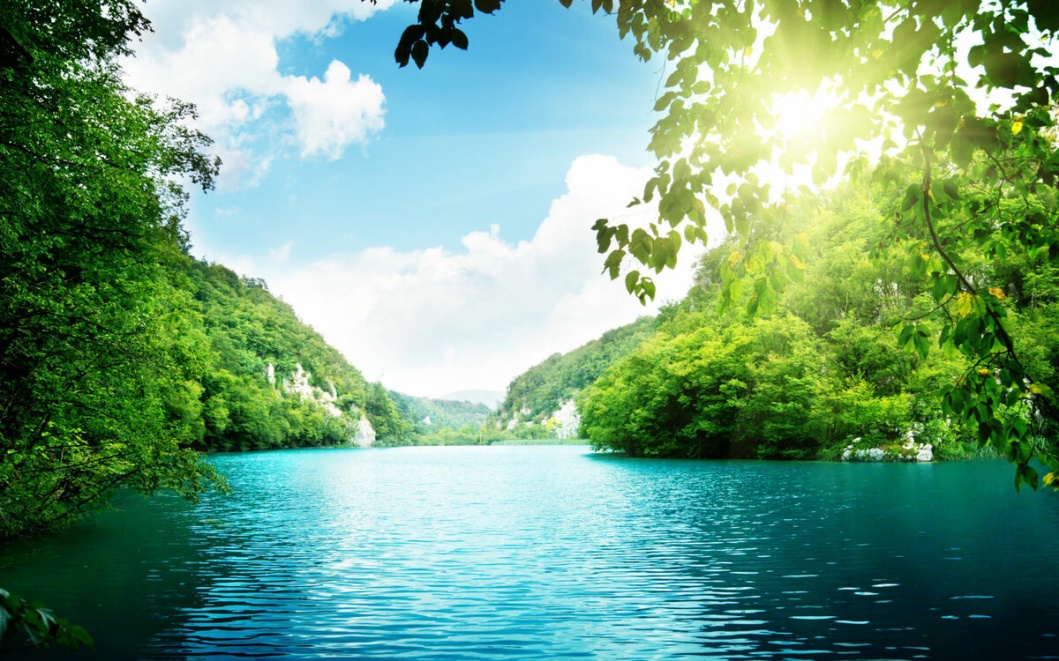 Профилактика эмоционального выгорания(практические рекомендации)Как избежать встречи с 
синдромом эмоционального выгоранияБудьте внимательны к себеЛюбите себя или , по крайней мере, старайтесь себе нравитьсяПодбирайте дело по себе: сообразно своим склонностям и возможностямПерестаньте искать в работе счастье или спасениеПерестаньте жить за других их жизньюНаходите время для себя, вы имеете право не только на рабочую, но и на частную жизньУчитесь трезво осмысливать события каждого дня Положительные установкиСамоприказ.Короткое, отрывистое распоряжение, сделанное самому себе.«Разговаривай спокойно!», «Не поддавайся на провокацию!».Метод позитивных утверждений.Способность признать не только свою ценность и значимость, но и ценность и значимость другого человека, не зависимо от его взглядов, убеждений и действий.«Мне с вами очень хорошо работать». 
«Я рада, что у меня интересная и насыщенная работа». 
«Я благодарна, что много интересного я могу изучить. Мне так нравиться, каждый день моей жизни».Самоодобрение (самопоощрение). В случае даже незначительных успехов целесообразно хвалить себя, мысленно говоря: «Молодец! Умница! «Здорово получилось!».Самопрограммирование.«Именно сегодня у меня все получится»; «Именно сегодня я буду самой спокойной и выдержанной»; «Именно сегодня я буду находчивой и уверенной»